Foundations Physical Science Course Guidelines				
Mrs. Crowley & Ms. Perry
Intro: 	Physical Science course will be graded based on 
20% lab reports, in-lab work, and binder checks10% citizenship 50% quizzes, homework, and projects
20% tests 
Contact:	perry_j@shaker.org       crowley_v@shaker.org 
		Office: 277E-mail is the best way to contact us with questions. We will use Remind and our website for reminders and announcements.Conferences from 3:00-4:00pm will be held as follows:Grading:	100 – 89.5 ………. A 	89.4 – 79.5………. B 	79.4 – 69.5………. C 	69.4 – 59.5………. D 	59.4 & below……. FRequired Materials:You will receive a textbook to keep at home. Please come to class prepared with:A calculatorPen or pencilA Binder or folderTardiness & Attendance:	This class will follow the Shaker Heights guidelines for attendance and tardiness. Please review these guidelines. Your success in this course is very much dependent on your consistent attendance and punctuality. Make-up Assignments & Tests:	Students who have missed a test or quiz MUST sign up with Ms. Crowley or Ms. Perry to for a time to take the test. Students are responsible for arranging a time with the instructors (after school or during study halls) to make up the test or quiz. Tests and quizzes not made up within the end of the next unit will result in a zero, unless an agreement is made with Ms. Crowley or Ms. Perry.
Make-up Labs	Students who have missed a lab must see Ms. Crowley or Ms. Perry to make up the lab. Each lab is different and will have different options. Students are responsible for arranging a time with the instructors.Late Work	Late work  and retakes will only be accepted until the end of the quarter. After the unit test corresponding to the assignment, the assignment can receive up to 50% credit. Classroom Expectations & Behavior RequirementsPlagiarism and cheating will not be tolerated. All students should complete their own work. If copying is suspected, both parties will receive a zero.
Citizenship is a separate “assignment” that you will receive further information on this week that is unrelated to your written assignments. Essentially, you will earn points for following class rules, being prepared, and respecting the class community.No food or beverages, except water, are allowed in the classroom. Students in the classroom may have allergies and it is critical in a lab space to refrain from eating or drinking.Special emphasis will be placed on behavior during lab activities.  Behavior that endangers students or lab property will not be tolerated and may result in barring the student from the remaining labs, for which the student will receive a zero without any chance to make up these points.  The lab group will replace any broken property that is broken through carelessness.  If one or more of your lab partners are not being responsible with the lab equipment, inform me before it is too late.  Lab equipment is generally expensive.Your participation is valued, and we will all listen, encourage, and interact with other respectfully. This includes speaking in turn using respectful and appropriate language.Cell-phone usage is only appropriate when given permission by your instructor. Cell-phones being used without permission will be taken and kept for the remainder of the period. Repeating to use cell-phones inappropriately will result in calls home and cell-phones kept for the day in room 110 with a referral.Safe SpaceThis class is a safe space. This means we acknowledge and support all sexual orientations, gender identities and expressions as part of our culture. The expectation is that every student uses language that is appropriate for a professional community of learners. No term, gesture or sound that demeans (intentionally or playfully) a person based on race, gender, sex, sexual orientation, culture or religion, learning ability, physical attributes, economic status and humanity will be tolerated.
The Lab Safety	Students and parents will sign a safety contract. Students will conduct themselves in the laboratory in a safe and conscientious manner at all times. Groups are assigned to lab areas and may use only the supplies issued at the station.  Always follow Ms. Crowley’s and Ms. Perry’s written and spoken instructions. More information will be provided regarding safety and procedures in the lab. Lab Write-Ups	For every lab, each student will be responsible for a lab write-up.  Students are responsible for their own lab write-up and each member of a lab group should have separate and unique write-ups. 
Class Binder	Binders will be checked for lab points each unit. A checklist will list which materials must be present in your binder. You will have access to a sample binder which you can check and compare periodically. Organization will help you be successful!Being Successful	The course will cover many topics that build on each other. It is important that students understand they will have to work hard and develop good study skills! Staying organized will help you keep up with assignments and content. 

If you find yourself struggling, ask for help sooner than later. Sign up for conferences and go to study circles. Use your instructors, classmates, conferences, and other resources in your school for help. 

The concepts will build on each other, so you will need to make sure you understand one concept before moving on.  If you work hard, you can be a successful scientist this year.  We are excited to get to know you and DO SOME SCIENCE!International Baccalaureate MYP The International Baccalaureate aims to develop inquiring, knowledgeable and caring young people who help to create a better and more peaceful world through intercultural understanding and respect.Learner ProfileThese programmes encourage students across the world to become active, compassionate and lifelong learners who understand that other people, with their differences, can also be right.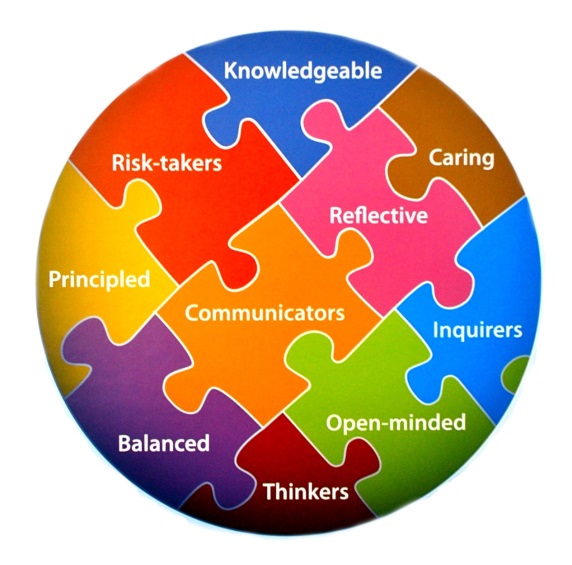 We are inquirers, knowledgeable, thinkers, 
communicators, principled, open-minded
caring, risk-takers, balanced, and reflective.Assessed Criteria of MYP		Throughout the course, MYP rubrics will be used, and		it is recommended to get familiar with them early on. 
		They will be made available several times throughout the course, on the course website, 
		and upon request. We will be looking at the rubrics together soon.Restorative PracticesThis course will engage in restorative practices. More information on these practices
and their requirements will follow.
STUDENT – GUARDIAN CONSENT FORMI, _________________________________, agree to adhere to the class rules and 	
     (student’s name PRINT NEATLY)	        expectations set forth by Ms. Perry and Ms. Crowley, as explained in the classroom policies. I also 

understand that, if necessary, some of these rules may be susceptible to change, depending on 

how my class as  a whole, or how I as an individual, perform(s) over period time.Student’s Signature			      Guardian name printed			      Guardian’s Signature	Please tear off this page from your course guidelines and turn it in by August 30th, 2017.MondayTuesdayWednesdayThursdayFridayNONEYOUR CLASSIB Chemistry I – by appointment ONLYDrop-in - 
YOUR CLASS
Make-Ups and by appointment only